Сведения о лицензиатеСпособ получения программного комплекса.Вид предоставляемого ключа выбирается один. Для электронного ключа обязательно указывается емаил получателя ключа, для физического ключа обязательно прописать предпочтительный способ доставки.Программные комплексы, сеть приборов ВЗЛЕТ СПЗаказной комплект ВЗЛЕТ СП требуется для работы со всеми приборами.Заполняется только ОДНА строка: либо Новый комплект, либо Изменение, либо Дубликат имеющегося комплекта.В графе «Кол-во сторонних приборов» указывается количество приборов сторонних производителей. В графе «Кол-во приборов ВЗЛЕТ» указывается количество приборов ВЗЛЕТ. В графе «срок» («Дополнительная подписка на обновления») указывается дополнительный срок продления или возобновления подписки на обновления и техническую поддержку - 1 или 2 года. В графе «ограничить кол-во приборов» («Дополнительная подписка на обновления») указывается ограничение по количеству обслуживаемых приборов, если это необходимо, на срок действия подписки на обновления.При покупке заказного комплекта предоставляется 1 год бесплатной подписки на обновления и техническую поддержку. При заказе расширения или дубликата номер комплекта указывается в обязательном порядке. Лицензионные данные можно просмотреть через пункт «Справка», «О программе» главного меню приложений «Клиент» или «Консоль», а также он указан на упаковке комплекта. Примечания:При заполнении карты заказа в прямоугольнике выбранной позиции ставится знак   Х  , значение параметра указывается в графе таблицы или прямоугольнике рядом с его наименованием Город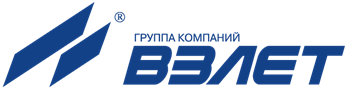 Россия, 198097, Санкт-Петербург, ул. Трефолева, 2БМконтакт- центр (бесплатный звонок) 	 8-800-333-888-7e-mail: 	 mail@vzljot.ruДокументация и программное обеспечение размещены на сайте www.vzljot.ruПлательщикРоссия, 198097, Санкт-Петербург, ул. Трефолева, 2БМконтакт- центр (бесплатный звонок) 	 8-800-333-888-7e-mail: 	 mail@vzljot.ruДокументация и программное обеспечение размещены на сайте www.vzljot.ruИНН / КПП  Россия, 198097, Санкт-Петербург, ул. Трефолева, 2БМконтакт- центр (бесплатный звонок) 	 8-800-333-888-7e-mail: 	 mail@vzljot.ruДокументация и программное обеспечение размещены на сайте www.vzljot.ruПолучательРоссия, 198097, Санкт-Петербург, ул. Трефолева, 2БМконтакт- центр (бесплатный звонок) 	 8-800-333-888-7e-mail: 	 mail@vzljot.ruДокументация и программное обеспечение размещены на сайте www.vzljot.ruПочтовый адресРоссия, 198097, Санкт-Петербург, ул. Трефолева, 2БМконтакт- центр (бесплатный звонок) 	 8-800-333-888-7e-mail: 	 mail@vzljot.ruДокументация и программное обеспечение размещены на сайте www.vzljot.ruРоссия, 198097, Санкт-Петербург, ул. Трефолева, 2БМконтакт- центр (бесплатный звонок) 	 8-800-333-888-7e-mail: 	 mail@vzljot.ruДокументация и программное обеспечение размещены на сайте www.vzljot.ruРоссия, 198097, Санкт-Петербург, ул. Трефолева, 2БМконтакт- центр (бесплатный звонок) 	 8-800-333-888-7e-mail: 	 mail@vzljot.ruДокументация и программное обеспечение размещены на сайте www.vzljot.ruтелефон, факсРоссия, 198097, Санкт-Петербург, ул. Трефолева, 2БМконтакт- центр (бесплатный звонок) 	 8-800-333-888-7e-mail: 	 mail@vzljot.ruДокументация и программное обеспечение размещены на сайте www.vzljot.ruРоссия, 198097, Санкт-Петербург, ул. Трефолева, 2БМконтакт- центр (бесплатный звонок) 	 8-800-333-888-7e-mail: 	 mail@vzljot.ruДокументация и программное обеспечение размещены на сайте www.vzljot.ruРоссия, 198097, Санкт-Петербург, ул. Трефолева, 2БМконтакт- центр (бесплатный звонок) 	 8-800-333-888-7e-mail: 	 mail@vzljot.ruДокументация и программное обеспечение размещены на сайте www.vzljot.ruРоссия, 198097, Санкт-Петербург, ул. Трефолева, 2БМконтакт- центр (бесплатный звонок) 	 8-800-333-888-7e-mail: 	 mail@vzljot.ruДокументация и программное обеспечение размещены на сайте www.vzljot.ruПредполагаемая дата оплатыПредполагаемая дата оплатыРоссия, 198097, Санкт-Петербург, ул. Трефолева, 2БМконтакт- центр (бесплатный звонок) 	 8-800-333-888-7e-mail: 	 mail@vzljot.ruДокументация и программное обеспечение размещены на сайте www.vzljot.ruЗаявка №Дата готовности«»20      г.Заявка №от «» 20      г.Дата готовности«»20      г.Заявка №Дата готовностиИНН / КППНаименованиеПочтовый адресЭлектронный ключEmail получателя ключаДоставка ключаСамовывоз со склада поставщикаФизический ключ – USB носительДоставка ключаСамовывоз собственной курьерской службойФизический ключ – USB носительДоставка ключаДоставка транспортной компанией, курьерской службой Предпочтительная транспортная компанияАдрес доставкиВарианты заказаВарианты заказаКол-во сторонних приборов, шт.Кол-во приборов ВЗЛЕТ, шт.Дополнительная подписка на обновленияДополнительная подписка на обновленияВарианты заказаВарианты заказаКол-во сторонних приборов, шт.Кол-во приборов ВЗЛЕТ, шт.срок, летограничить кол-во приборов, шт.новый комплектновый комплектна ……  приборовна …… приборовдобавить ……. годизменение комплекта №добавить ……  приборовдобавить …… приборовдобавить ……. год(а)до ……  приборовдубликат комплекта №добавить ……  приборовдобавить …… приборовдобавить ……. год(а)до ……  приборовЛицо заполнившее карту(ФИО, должность)(подпись)Тел.e-mail: